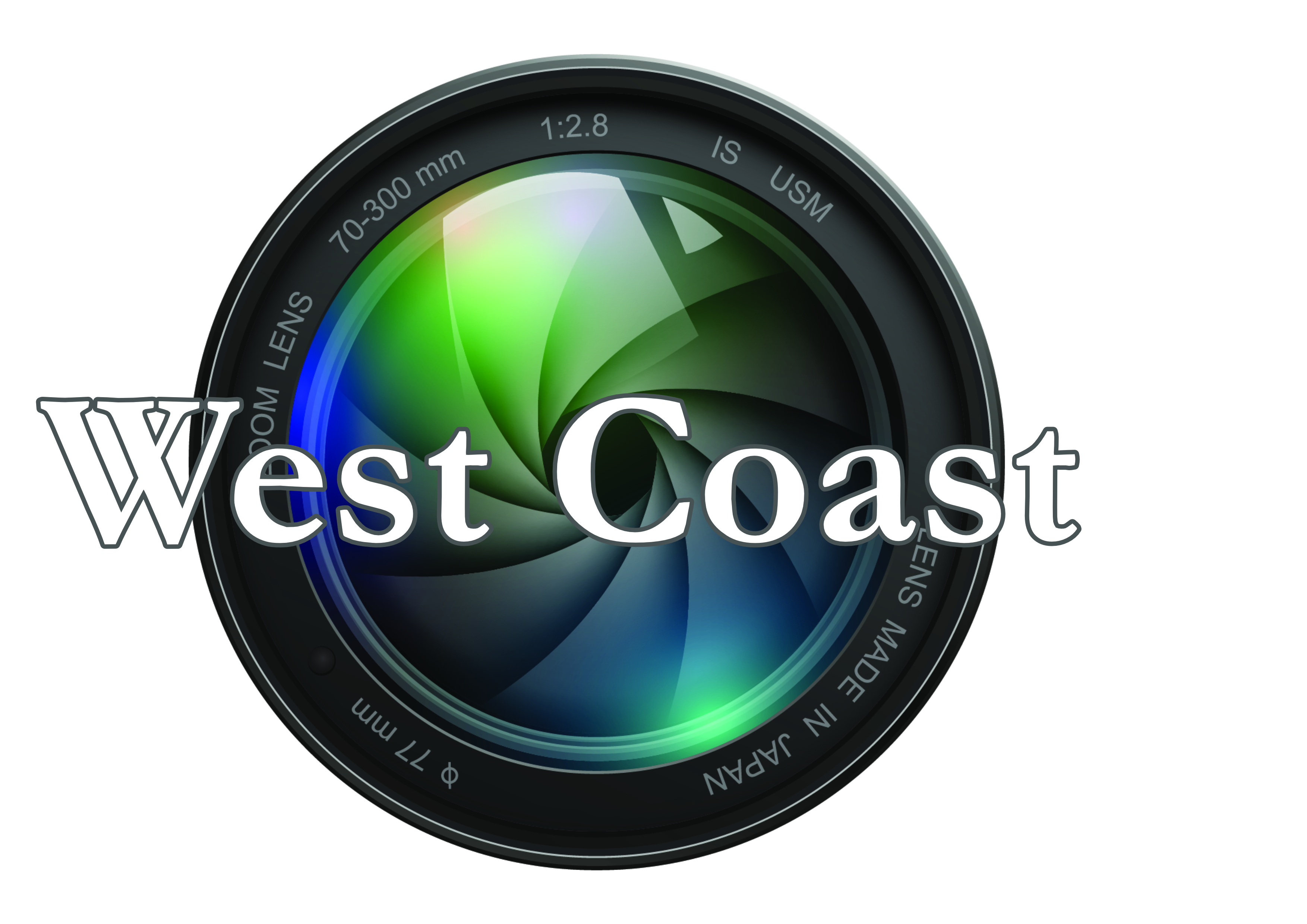 Contact Name:				Contact No:					Date & Time of Wedding:Wedding Venue:Reception Venue:Please Tick Requirements:Bridal PreparationGroom & Best Man Pre-CeremonyBride’s ArrivalCeremony2nd Location for PhotosReception & SpeechesCutting of the CakeEvening Celebration up to and including First Dance